Gokh Yevgen VadimovichGeneral details:Certificates:Experience:Documents and further information:I worked on position fitter.Good experience of welding.Position applied for: 3rd EngineerDate of birth: 08.04.1963 (age: 54)Citizenship: UkraineResidence permit in Ukraine: YesCountry of residence: UkraineCity of residence: OdessaContact Tel. No: +38 (067) 937-33-87E-Mail: yevgenygokh@mail.ruSkype: yevgeny4863U.S. visa: Yes. Expiration date 17.11.2025E.U. visa: Yes. Expiration date 26.10.2018Ukrainian biometric international passport: Not specifiedDate available from: 20.04.2017English knowledge: GoodMinimum salary: 3500 $ per month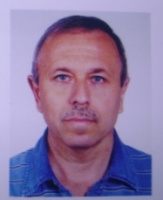 DocumentNumberPlace of issueDate of expiryCivil passportKE239924Odessa00.00.0000Seamanâs passportAB548855Odessa01.04.2020Tourist passportEH014548Odessa31.05.2020TypeNumberPlace of issueDate of expiryCertificate of competency11236/2015/08Odessa00.00.0000Basic training29033Odessa13.02.2020Survival craft22580Odessa16.02.2020Advansed fire fighting19086Odessa18.02.2020Medical first aid8125Odessa17.02.2020Carriage of dangerous and hazardous substances9679Odessa16.02.2020Ship security officer0146/2015Odessa20.02.2020Engine team and resource management at the oparational level0157/2015Odessa09.02.2020The Netherlands Certifjcate of competency11236/2015Netherlands20.03.2020PositionFrom / ToVessel nameVessel typeDWTMEBHPFlagShipownerCrewing3rd Engineer28.10.2016-23.02.2017Morgenstond 2Multi-Purpose Vessel9000MAK6000NetherlandsC.T.Drent BeheerGlobal Odessa3rd Engineer23.02.2016-04.06.2016Morgenstond 2Multi-Purpose Vessel9000MAK6000NetherlandsC.T.Drent BeheerGlobal Odessa3rd Engineer21.05.2015-23.10.2015Morgenstond 2Multi-Purpose Vessel9000MAK6000NetherlandsC.T.Drent BeheerGlobal Odessa3rd Engineer20.09.2014-30.01.2015Clipper AuroraMulti-Purpose Vessel9000MAK6000NetherlandsC.T. Drent BeheerGlobal Odessa3rd Engineer21.02.2014-24.07.2014Hudson riverContainer Ship9940MAN-B&W9730CyprusUniversal MarineGlobal Odessa3rd Engineer07.06.2013-09.12.2013Yangtze riverContainer Ship9940MAN-B&W9730CyprusUniversal MarineGlobal Odessa3rd Engineer03.04.0012-18.10.2012DrinBulk Carrier38560MAN-B&W12000BahamasGestmar Technica D.O.O.V.Ship